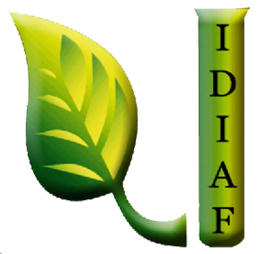 Licitaciones Públicas del IDIAFNo se tuvo ningún proceso de Licitación pública en el mes de JULIO  2019.